VLADA REPUBLIKE HRVATSKEZagreb, 24. rujna 2020._______________________________________________________________Predlagatelj:  Ministarstvo prostornoga uređenja, graditeljstva i državne imovine__________________________________________________________________________Predmet:   	Prijedlog odluke o osnivanju Stručnog savjeta za obnovu________________________________________________________________Banski dvori | Trg Sv. Marka 2  | 10000 Zagreb | tel. 01 4569 222 | vlada.gov.hr- PrijedlogNa temelju članka 13. Zakona o obnovi zgrada oštećenih potresom na području Grada Zagreba, Krapinsko-zagorske županije i Zagrebačke županije („Narodne novine“, broj 102/20), Vlada Republike Hrvatske na sjednici održanoj  ___ rujna. 2020. godine donijela je ODLUKUO OSNIVANJU STRUČNOG SAVJETA ZA OBNOVUI.Ovom Odlukom osniva se Stručni savjet za obnovu (u daljnjem tekstu: Stručni savjet).II.U Stručni savjet se imenuju:1. za predsjednika:-Darko Horvat, ministar, Ministarstvo prostornoga uređenja, graditeljstva i državne imovine2. za zamjenike predsjednika:-Tomislav Pokaz, Ured predsjednika Vlade Republike Hrvatske- doc.dr.sc.Olivera Majić, Grad Zagreb3. za članove:-mr.sc. Željko Uhlir, Ministarstvo prostornoga uređenja, graditeljstva i državne imovine- Davor Trupković, Ministarstvo kulture i medija- prof.dr.sc. Stjepan Lakušić, Građevinski fakultet Sveučilišta u Zagrebu- prof.dr.sc. Bojan Baletić, Arhitektonski fakultet Sveučilišta u Zagrebu- Nina Dražin Lovrec, dipl.ing.građ., Hrvatska komora inženjera građevinarstva- Rajka Bunjevac, Hrvatska komora arhitekata- Darko Slivar, dipl.ing.stroj., Hrvatska komora inženjera strojarstva- Živko Radović, dipl.ing.el., Hrvatska komora inženjera elektrotehnike- Mirjana Čagalj, Hrvatska gospodarska komora - Zlatko Prosinečki, Hrvatska obrtnička komora- Tea Helman Jukić, Hrvatska udruga poslodavaca- Mirna Amadori, dipl.ing.građ., Hrvatski savez građevinskih inženjera- Tihomil Matković, Društvo arhitekata Zagreb- Zdravko Jurčec, dipl.ing.građ., Hrvatski inženjerski savez- dr.sc. Katarina Horvat Levaj, Institut za povijest umjetnosti- Marijana Sironić, dipl.ing.arh., Gradski zavod za zaštitu spomenika kulture i prirode Grada Zagreba- mr.sc. Ines Ivančić, Geofizički odsjek Prirodoslovno-matematičkog fakulteta Sveučilišta u Zagrebu- dr.sc. Maruška Vizek, Ekonomski institut Zagreb- prof.dr.sc. Igor Gliha, Pravni fakultet Sveučilišta u Zagrebu4. za zamjenike članova: -doc.dr.sc. Maja-Marija Nahod, Ministarstvo prostornoga uređenja, graditeljstva i državne imovine- Tomislav Petrinec, Ministarstvo kulture i medija- izv.prof.dr.sc. Josip Atalić, Građevinski fakultet Sveučilišta u Zagrebu- prof.dr.sc. Krunoslav Šmit, Arhitektonski fakultet Sveučilišta u Zagrebu- mr.sc. Dragan Kovač, Hrvatska komora inženjera građevinarstva- Tin Sven Franić, Hrvatska komora arhitekata- Marko Jakobović, Hrvatska komora inženjera strojarstva- Mario Karin, dipl.ing.el., Hrvatska komora inženjera elektrotehnike- Branka Grgić, Hrvatska gospodarska komora- Miro Čaržavec, Hrvatska obrtnička komora- Damir Mance, Hrvatska udruga poslodavaca- Luka Jelić, dipl.ing.građ., Hrvatski savez građevinskih inženjera- Ivan Križić, Društvo arhitekata Zagreb- mr.sc. Mihaela Zamolo, dipl.ing.građ., Hrvatski inženjerski savez- Ivana Haničar Buljan, Institut za povijest umjetnosti- Maja Gorianc Čumbrek, Gradski zavod za zaštitu spomenika kulture i prirode Grada Zagreba- Tomislav Fiket, Geofizički odsjek Prirodoslovno-matematičkog fakulteta Sveučilišta u Zagrebu- dr.sc. Jelena Budak, Ekonomski institut Zagreb- prof.dr.sc. Marko Baretić, Pravni fakultet Sveučilišta u ZagrebuIII.	Član i zamjenik člana Stručnog savjeta iz Fonda za obnovu će se naknadno imenovati.IV.Članovi Stručnog savjeta su istaknuti stručnjaci u svojoj struci.V.Stručni savjet obavlja savjetodavne i po potrebi druge poslove vezane uz stručna pitanja u provedbi Zakona o obnovi zgrada oštećenih potresom na području Grada Zagreba, Krapinsko-zagorske županije i Zagrebačke županije.VI.Stručni savjet radi do opoziva.VII.Ova Odluka stupa na snagu danom donošenja.Klasa: 
Urbroj: 
Zagreb, ___ rujna 2020.PREDSJEDNIK mr.sc. Andrej PlenkovićObrazloženjeHrvatski sabor je na sjednici održanoj 11. rujna 2020. donio Zakon o obnovi zgrada oštećenih potresom na području Grada Zagreba, Krapinsko-zagorske županije i Zagrebačke županije. Taj Zakon je objavljen u ''Narodnim novinama'' broj 102/20 od 16. rujna 2020. te je stupio na snagu prvi dan od dana objave u ''Narodnim novinama''.Na temelju odredbi članka 13. Zakona Vlada Republike Hrvatske osniva Stručni savjet za obnovu (u daljnjem tekstu: Stručni savjet). Stručni savjet ima predsjednika, dva zamjenika predsjednika te 20 članova i 20 zamjenika članova. Predsjednika i njegove zamjenike te članove i zamjenike članova Stručnog savjeta prema odredbama spomenutog članka Zakona o obnovi zgrada oštećenih potresom na području Grada Zagreba, Krapinsko-zagorske županije i Zagrebačke županije imenuje Vlada Republike Hrvatske u roku od 15 dana od dana stupanja na snagu toga Zakona.Stručni savjet obavlja savjetodavne i po potrebi druge poslove vezane uz stručna pitanja u provedbi toga Zakona. Osnivanjem Stručnog savjeta osigurava se sudjelovanje struke u provedbi predmetnog Zakona te će se na taj način doprinijeti kvalitetnijoj i uspješnijoj provedbi toga Zakona. Članovi Stručnog savjeta su istaknuti stručnjaci u svojoj struci.Slijedom navedenog, ovom Odlukom se osniva Stručni savjet i imenuju se  njegovi članovi.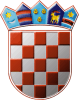 